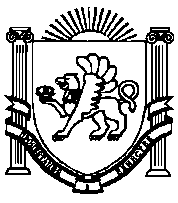 ПОСТАНОВЛЕНИЕ № 123от 25 июня 2020 года                                                                                 с.ТамбовкаОб утверждении муниципальной программы  «Благоустройство территории спортивной площадки с. Ивановка»В соответствии с Конституцией Российской Федерации, ст.179 Бюджетного Кодекса Российской Федерации, Федеральным Законом от 06.10.2003 г. №131-ФЗ «Об общих принципах организации местного самоуправления в Российской Федерации», Законом Республики Крым от 21.08.2014 № 54-ЗРК «Об основах местного самоуправления в Республике Крым», руководствуясь Уставом муниципального образования Ивановское сельское поселение Нижнегорского района Республики Крым, администрация  Ивановского  сельского  поселения Нижнегорского района Республики Крым ПОСТАНОВЛЯЕТ:1. Утвердить муниципальную программу «Благоустройство территории спортивной площадки с. Ивановка»2. Обнародовать настоящее постановление на Информационном стенде, в административном здании администрации Ивановского сельского поселения по адресу: с.Тамбовка, ул.Школьная, 3 «а», а также разместить на официальном сайте Ивановского сельского поселения – «Ивановское-сп.рф».3. Постановление вступает в силу с момента его обнародования.4. Контроль исполнения настоящего Постановления оставляю за собой.Председатель Ивановского сельского совета-Глава администрацииИвановского сельского поселенния 				      Н.Н. ШарафеевПриложение 1к постановлению администрацииИвановского сельского поселенияНижнегорского района Республики Крым от 25.06.2020г. №123Муниципальная программа«Благоустройство территории спортивной площадки с. Ивановка»(далее - Программа)Приложение № 1к муниципальной программе«Благоустройство территории спортивной площадки с. Ивановка»Паспорт объекта: «Работы по благоустройству территории спортивной площадки, расположенной по адресу: Республика Крым, Нижнегорский район, с. Ивановка. Ул. Школьная, уч. №2»Общая характеристика проектаТаблица 1II. Описание проекта 2.1. Описание проблемы и обоснование ее актуальности для сообществаСело Ивановка имеет площадь – 118,3 га, количество дворов – 177 (население – 484 человека), где нет надлежащим образом оборудованной спортивной площадки. Решение данной проблемы позволит расширить варианты активного отдыха подрастающего и взрослого поколения, а также развитие здорового образа жизни у жителей Ивановского сельского поселения на благоустроенной для этого территории.Неоднократно жителями и депутатами сельского совета разных возрастов и социальных групп поднимался вопрос о благоустройстве территории оборудованием спортивной площадки в селе Ивановка  Ивановского сельского поселения.Данный проект приведет к повышению уровня физического развития детей и взрослых, их  досуга. Реализация проекта будет способствовать формирование позитивного отношения к  проживанию  в  сельской  местности  и  сельскому  образу жизни.2.2. Календарный план реализации мероприятий проекта                                                                                                             Таблица 4ПредседательИвановского сельского советаГлава администрации Ивановского сельского поселения        _____________________             Н.Н. Шарафеев                                                                                       (МП, подпись)               (расшифровка подписи)    АдміністраціяІванівськогосільського поселення  Нижньогірського районуРеспублікиКримАдминистрацияИвановскогосельского поселения Нижнегорского районаРеспубликиКрымКъырымДжумхуриетиНижнегорск болюгининъИвановскоекой къасабасынынъидаресиОтветственный исполнитель ПрограммыАдминистрация Ивановского сельского поселения Нижнегорского района Республики КрымМуниципальный заказчик программыАдминистрация Ивановского сельского поселения Нижнегорского района Республики КрымРазработчик ПрограммыАдминистрация Ивановского сельского поселения Нижнегорского района Республики КрымОснование для разработки Программы- Федеральный закон РФ № 131-ФЗ от 06.10.2003 г. «Об общих принципах организации местного самоуправления в Российской Федерации»; - Устав муниципального образования Ивановское сельское поселение Нижнегорского района Республики Крым,Подпрограммы ПрограммыОтсутствуютЦели ПрограммыВыполнение комплексного благоустройства с целью создания наилучших социально-бытовых условий проживания населения на территории Ивановского сельского поселения Нижнегорского района Республики КрымЗадачи ПрограммыФормирование единых подходов и ключевых приоритетов формирования благоприятного социального микроклимата и благоустройства территории Ивановского сельского поселения Нижнегорского района Республики Крым с учетом приоритетов территориального развития. Повышение уровня благоустройства общественных территорий.Сроки реализации Программы2020 годПодпрограммыОтсутствуютОбъемы бюджетных ассигнований ПрограммыИсточниками финансирования Программы является субсидия, предоставленная из бюджета Республики Крым на финансовое обеспечение мероприятий по благоустройству Ивановского сельского поселения Нижнегорского района Республики Крым. Субсидии бюджетам сельских поселений на обеспечение комплексного развития сельских территорий.объем финансового обеспечения Программы составит:
2020 год –5 000 000,00 руб.Ожидаемые результаты реализации Программы- повышение уровня комфорта граждан;- улучшение внешнего облика Ивановского сельского поселения Нижнегорского района Республики Крым;-увеличение доли благоустроенных общественных территорий на территории Ивановского сельского поселения Нижнегорского района Республики Крым;- развитие здорового образа жизни среди детей и молодежи Ивановского сельского поселения.Направление реализации проектаСоздание и обустройство зон отдыха, спортивных площадок, площадок для занятия адаптивной физической культурой и спортомНаименование объекта, адрес или описание местоположения«Работы по благоустройству территории спортивной площадки, расположенной по адресу: Республика Крым, Нижнегорский район, с. Ивановка. Ул. Школьная, уч. №2»Информация о собственниках и границах земельных участков, формирующих территорию под благоустройствоАдминистрация Ивановского сельского поселения Нижнегорского района Республики КрымПроект соответствует нормам безопасности и законодательству Российской Федерации (да/нет)даЦель и задачи проектаЦель:Создание надлежащих условий для здорового развития, отдыха, развлечений, безопасного времяпровождения, прогулок жителей, проживающих на территории сел Ивановского сельского поселения, путём благоустройства территории и оборудования спортивной площадки в с. Ивановка.Задачи:- создание условий для проведения досуга подрастающего поколения;- развитие и совершенствование физических качеств личности подростка;Дата начала реализации проекта сентябрь2020 годаДата окончания реализации проектадекабрь 2020 годаОбщие расходы федерального бюджета по проекту5 000 000,00Наименование мероприятия (указываются только те мероприятия, которые реализуются в рамках проекта)Сроки реализацииОтветственный исполнитель1. Установка  спортивной площадкисентябрь - декабрь 2020 г.Администрация Ивановского сельского поселения  Нижнегорского  района Республики Крым